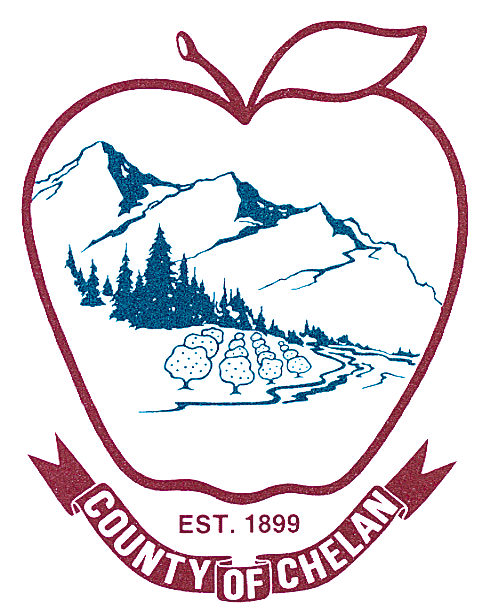 CHELAN COUNTY HEARING EXAMINERChelan County Administration BuildingThis public hearing will be in a videoconferencing format.Join Zoom Meetinghttps://us02web.zoom.us/j/83454001074?pwd=YngzVWQ5M2N0UFJUSTdGeHgxUFFRZz09Meeting ID: 834 5400 1074Passcode: 360105One tap mobile+12532050468,,83454001074#,,,,*360105# US+12532158782,,83454001074#,,,,*360105# US (Tacoma)MEETING DATE:  		Wednesday, March 15, 2023		TIME:     			1:00 P.MHEARING EXAMINER:   	Andrew KottkampAGENDA:I.	CALL TO ORDERII.	PUBLIC HEARINGAA 23-010 Morrison- A request for an Administrative Appeal was submitted to appeal the extension denial of an STR renewal.24624 Spur St. Leavenworth WA, 98826 Also Identified by APN No. 26-17-24-793-420- STR Manager- Kirsten RylesAA 23-014 Subhash- A request for an Administrative Appeal was submitted to appeal the extension denial of an STR renewal. 19652 Nason Rd Leavenworth, WA 98826 Also Identified by APN No. 26-17-03-785-055- STR Manager- Kirsten RylesAA 23-013 Delorenzo- A request for an Administrative Appeal was submitted to appeal the extension denial of an STR renewal. 23119 Lake Wenatchee HWY Leavenworth, WA 98826 Also identified by APN No. 27-16-14-700-050- STR Manager Kirsten RylesIII.	ADJOURNMENT